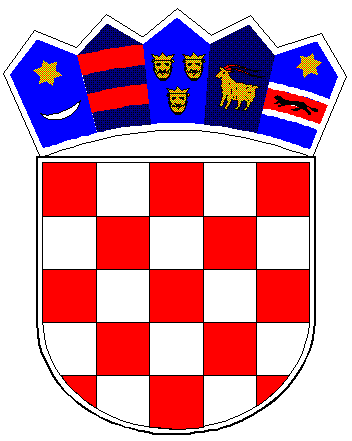 REPUBLIKA HRVATSKAVUKOVARSKO-SRIJEMSKA ŽUPANIJAOPĆINA TOMPOJEVCIOPĆINSKO VIJEĆEKLASA: 021-05/17-04/10URBROJ: 2196/07-02-20-4Tompojevci, 26.11. 2020.godineTemeljem članka 32. Statuta Općine Tompojevci  («Službeni  vjesnik» Vukovarsko-srijemske županije br. 05/13, 02/15, 05/16, 02/18, 12/19 i 03/20), te članka 13. Poslovnika Općinskog vijeća («Službeni vjesnik» Vukovarsko-srijemske županije br. 05/13, 02/15 i 05/16), Općinsko vijeće na 23.  sjednici održanoj dana 26.11. 2020. godine, donijelo je:ODLUKUo razrješenju i izboru potpredsjednika Općinskog vijeća Općine TompojevciČlanak 1.ZLATKO POTOČKI, razrješava se dužnosti potpredsjednika Općinskog vijeća Općine Tompojevci. Članak 2.     	Za potpredsjednika Općinskog vijeća Općine Tompojevci izabrana je:AMALIJA LOVRIĆČlanak 3.    	 Ova Odluka stupa na snagu danom donošenja i objavit će se u «Službenom vjesniku» Vukovarsko-srijemske županije.								Predsjednik Općinskog vijeća									Zlatko Potočki